ГIАЛГIАЙ                                                                             РЕСПУБЛИКА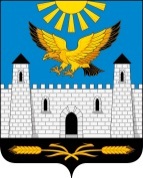 РЕСПУБЛИКА                                                                     ИНГУШЕТИЯГОРОДСКОЙ СОВЕТ ДЕПУТАТОВ МУНИЦИПАЛЬНОГО ОБРАЗОВАНИЯ ГОРОДСКОЙ ОКРУГ ГОРОД  КАРАБУЛАКЭЛДАРХА ГIАЛА СОВЕТ               386231, РИ, г. Карабулак, ул.Джабагиева, 142, Здание городского Совета депутатов, тел./(ф):88734 44-48-47, e-mail: gorsovet-06@mail.ruРЕШЕНИЕ   №  3/2-4                                                                         "   26   "     апреля       2022 г."О назначении публичных слушаний по отчету  об исполнении бюджета муниципального образования "Городской округ город Карабулак" за 2021 год"        Рассмотрев проект решения "Об утверждении отчета об исполнении бюджета муниципального образования "Городской округ город Карабулак" за 2021 год",  руководствуясь статьями 264.5 и 264.6 Бюджетного кодекса Российской Федерации, статьями 28, 52 Федерального закона от 06.10.2003 г. N 131-ФЗ "Об общих принципах организации местного самоуправления в Российской Федерации" городской Совет депутатов муниципального образования "Городской округ город  Карабулак"  решил:       1. Опубликовать и вынести на публичные слушания проект решения городского Совета депутатов муниципального образования "Городской округ город Карабулак" "Об утверждении  отчета об исполнении бюджета муниципального образования "Городской округ город Карабулак" за 2021 год (далее - проект решения) (приложение 1).       2. Назначить публичные слушания по вопросу, указанному в пункте 1 настоящего решения, на 25 мая 2022 года.       3. Определить следующие время и место проведения публичных слушаний,         вопросов, указанных в п.1 настоящего решения: 11 часов 00 минут по адресу:           Республика Ингушетия, г. Карабулак, ул. Джабагиева, 142, здание  городского  Совета депутатов.         4. Установить, что:           1) предложения по вопросам, указанным в пункте 1 настоящего решения,             учитываются в  порядке, установленном Положением о публичных слушаниях в            муниципальном образовании "Городской округ город Карабулак" и принимаются               постоянной комиссией по проведению публичных слушаний по адресу, указанному в пункте 3 настоящего решения, до 17 часов 00 минут 24 мая 2022 года.           2) жители муниципального образования "Городской округ город Карабулак"           участвуют в  обсуждении вопросов, указанных в пункте 1 настоящего решения, в порядке, установленном Положением о публичных слушаниях в муниципальном образовании "Городской округ город Карабулак" путем непосредственного выступления на публичных слушаниях.       5. Настоящее решение вступает в силу со дня его официального опубликования.Председатель городского Совета депутатов муниципального образования"Городской округ город Карабулак"                                                    М.А.МартазановИ.о. главы муниципального образования "Городской округ город Карабулак"                                                   И.А.МальсаговПриложение № 1 к решению городского Совета депутатовмуниципального образования "Городской округ город Карабулак"от 26 апреля 2022 г. № 3/2-4 Проект решения "Об утверждении отчета об исполнении бюджета муниципального образования "Городской округ город Карабулак" за 2021 год"         В соответствии с Бюджетным кодексом Российской Федерации от 31.07.1998 года № 145-ФЗ, Федеральным законом от 06.10.2003 года № 131-ФЗ "Об общих принципах организации местного самоуправления в Российской Федерации", Законом Республики Ингушетия от 27. 02. 2009 года № 6-РЗ "О формировании органов местного самоуправления во вновь образованных муниципальных образованиях в Республики Ингушетия" городской Совет депутатов МО "Городской округ города Карабулак" решил:     1. Утвердить отчет об исполнении бюджета МО "Городской округ город Карабулак" за 2021 год по доходам в сумме 172 287,8 тыс. руб., по расходам 195 787,8 тыс. руб., остатком средств на 01.01.2022 год 976,5 тыс. руб., (приложение №1);     2. Утвердить   исполнение бюджета МО «Городской округ город Карабулак» за 2021 год по кодам классификации доходов (приложение № 2);     3.  Утвердить   исполнение бюджета МО "Городской округ город Карабулак" за 2021 год по разделам и подразделам с детализацией отдельных расходов (приложение № 3);     4.  Утвердить   исполнение бюджета МО "Городской округ город Карабулак" за 2021 год по расходам бюджета в разрезе ведомственной структуры (приложение № 4)     5.   Утвердить изменение остатков на едином счете бюджета г. Карабулак на 01.01.2022 год (приложение № 5);     6.  Утвердить отчет об исполнении Резервного фонда Администрации г. Карабулак за 2021 год (приложение № 6);     7. Утвердить отчет о кассовых расходах городского бюджета 
по целевым статьям (муниципальных программам  и непрограммных направлений деятельности) за 2021 год  (приложение № 7);Председатель городского Совета депутатов муниципального образования"Городской округ город Карабулак"                                                         М.А.МартазановГлава муниципального образования  "Городской округ город Карабулак"                                                        М.-Б.М. ОскановПриложение № 1 к проекту решения "Об утверждении отчета об исполнениибюджета муниципального образования "Городской округ город Карабулак" за 2021 год" Отчёт об исполнении бюджета   муниципального образования"Городской округ город Карабулак" за 2021 год     Исполнение бюджета муниципального образования "Городской округ город Карабулак" в 2021 году осуществлялось в соответствии Решением от 21.12. 2020 г. № 13/1-4 "О бюджете муниципального образования "Городского округа город Карабулак» на 2021 год и плановый период 2022-2023 годов".      В процессе исполнения местного бюджета, в первоначально утвержденное Решение городским Советом депутатов г. Карабулак "О бюджете муниципального образования "Городского округа город Карабулак" на 2021 год и плановый период 2022-2023 годов" вносились уточнения   и изменения в бюджет, решениями: №2/2-4 от 25.02.2021 года, №3/1-4 от 20.04.2021 года, № 7/1-4 от 09.08.2021 года; 12/2-4 от 28.12.2021 года.     Бюджет муниципального образования за 2021 год по доходам выполнен на 92,0 %, что составляет 172 287,8 тыс. руб., при плане 187 373,3 тыс. рублей.     Прогноз налоговых и неналоговых   поступлений   выполнен на 84,0 %, что составляет     69 314,9 тыс. рублей, при плане 82 525,8 тыс. рублей.     Прогноз безвозмездных поступлений выполнен на 98,2 %, что составляет 102 972,9 тыс. рублей, при плане 104 847,4 тыс. рублей.     Дотация на выравнивание бюджетной обеспеченности   муниципальному образованию "Городской округ города Карабулак" поступила дотация в размере 48 199,1 тыс. рублей, при плане 48 199,1 тыс. рублей.     Субсидии бюджетам бюджетной системы Российской Федерации (межбюджетные субсидии) поступили    в размере 47 038,7 тыс. рублей, при плане 48 568,4 тыс. рублей.      Субвенции бюджетам субъектов Российской Федерации и муниципальных образований получены в размере 7 735,1 тыс. рублей, при плане 8 079,9 тыс. рублей.     Бюджет муниципального образования "Городской округ город Карабулак" за 2021 год по расходам выполнен в сумме 195 787,8 тыс. рублей, при плановых показателях в сумме 211 849,7 тыс. рублей, что составляет 92,4 %.      В течение 2021года, в результате внесения изменений в бюджет г. Карабулак, план по расходам местного бюджета был увеличен на 73 965,9 тыс. рублей.      Уточнение плана было за счет:     -  свободного остатка средств на 01.01.2021 г.  на сумму 24 476,5 тыс. рублей;     -  увеличение налоговых и неналоговых доходов на сумму 3 782,8 тыс. рублей;     - а также, в соответствии с изменениями вносимые в Закон о бюджете Республики   Ингушетия на 2021 год:     - увеличения субсидии бюджетам городских округов на поддержку государственных программ субъектов Российской Федерации и муниципальных программ формирования современной городской среды на сумму 23 040,4 тыс. рублей;     - увеличения субсидии бюджетам городских округов на реализацию мероприятий по обеспечению жильем молодых семей на сумму 599,5 тыс. рублей;    - увеличения субсидии бюджетам городских округов на переселение граждан из жилищного фонда, признанного непригодным для проживания, и (или) жилищного фонда с высоким уровнем износа (более 70 %) на сумму – 24 928,5    - увеличения субвенций бюджетам городских округов на проведение Всероссийской переписи населения 2020 года, на сумму 666,0 тыс. руб.    - уменьшение субвенции на содержание ребенка в семье опекуна и приемной семье, а также на оплату труда приемному родителю на сумму 3 377,8 тыс. рублей;      - уменьшение субвенции бюджетам городских округов на выплату единовременного пособия при всех формах устройства детей, лишенных родительского попечения, в семью на сумму 150,0 тыс. рублей;  Остаток средств на 01.01.2022 г. составил 976,5 тыс. рублей.Изменения остатков на едином счете бюджета г. Карабулак 2021 г.                                                                         Отчет                                   об использовании средств Резервного Фонда                                          администрации г. Карабулак за 2021 года          При утверждении бюджета на 2021 год в разделе 0111 Резервные Фонды местных администраций предусмотрены ассигнования в сумме 700,0 тыс. руб.           В течении 2021 года средства резервного фонда Администрации г. Карабулак использованы не были.                 Таблица1.Средства Резервного Фонда администрации г. Карабулак, предусмотренные в 2021 году          Приложение №7к проекту решения "Об утверждении отчета об исполнениибюджета муниципального образования"Городской округ город Карабулак" за 2021 год"Отчет  о кассовых расходах городского бюджета за 2021 г. по целевым статьям (муниципальных программам и непрограммных направлений деятельности)(тыс. рублей)Приложение №2к проекту решения "Об утверждении отчета об исполнениибюджета муниципального образования "Городской округ город Карабулак" за 2021 год" Приложение №2к проекту решения "Об утверждении отчета об исполнениибюджета муниципального образования "Городской округ город Карабулак" за 2021 год" Приложение №2к проекту решения "Об утверждении отчета об исполнениибюджета муниципального образования "Городской округ город Карабулак" за 2021 год" Приложение №2к проекту решения "Об утверждении отчета об исполнениибюджета муниципального образования "Городской округ город Карабулак" за 2021 год" Приложение №2к проекту решения "Об утверждении отчета об исполнениибюджета муниципального образования "Городской округ город Карабулак" за 2021 год" Приложение №2к проекту решения "Об утверждении отчета об исполнениибюджета муниципального образования "Городской округ город Карабулак" за 2021 год" Приложение №2к проекту решения "Об утверждении отчета об исполнениибюджета муниципального образования "Городской округ город Карабулак" за 2021 год" Приложение №2к проекту решения "Об утверждении отчета об исполнениибюджета муниципального образования "Городской округ город Карабулак" за 2021 год" Приложение №2к проекту решения "Об утверждении отчета об исполнениибюджета муниципального образования "Городской округ город Карабулак" за 2021 год" Приложение №2к проекту решения "Об утверждении отчета об исполнениибюджета муниципального образования "Городской округ город Карабулак" за 2021 год" Приложение №2к проекту решения "Об утверждении отчета об исполнениибюджета муниципального образования "Городской округ город Карабулак" за 2021 год" Приложение №2к проекту решения "Об утверждении отчета об исполнениибюджета муниципального образования "Городской округ город Карабулак" за 2021 год" Приложение №2к проекту решения "Об утверждении отчета об исполнениибюджета муниципального образования "Городской округ город Карабулак" за 2021 год" Приложение №2к проекту решения "Об утверждении отчета об исполнениибюджета муниципального образования "Городской округ город Карабулак" за 2021 год" Приложение №2к проекту решения "Об утверждении отчета об исполнениибюджета муниципального образования "Городской округ город Карабулак" за 2021 год" Приложение №2к проекту решения "Об утверждении отчета об исполнениибюджета муниципального образования "Городской округ город Карабулак" за 2021 год" Приложение №2к проекту решения "Об утверждении отчета об исполнениибюджета муниципального образования "Городской округ город Карабулак" за 2021 год" Приложение №2к проекту решения "Об утверждении отчета об исполнениибюджета муниципального образования "Городской округ город Карабулак" за 2021 год" Исполнение бюджета МО "Городской округ город Карабулак" за 2021 годИсполнение бюджета МО "Городской округ город Карабулак" за 2021 годИсполнение бюджета МО "Городской округ город Карабулак" за 2021 годИсполнение бюджета МО "Городской округ город Карабулак" за 2021 годИсполнение бюджета МО "Городской округ город Карабулак" за 2021 годИсполнение бюджета МО "Городской округ город Карабулак" за 2021 год по кодам классификации доходов по кодам классификации доходов по кодам классификации доходов по кодам классификации доходов по кодам классификации доходов по кодам классификации доходовтыс.руб.ДОХОДЫДОХОДЫКод доходаКод доходаКассовое 
ИсполнениеДОХОДЫДОХОДЫКод доходаКод доходаКассовое 
Исполнение11224Общий объем доходов городского бюджета
 за 2021 годОбщий объем доходов городского бюджета
 за 2021 год8 50 00000 00 0000 000 8 50 00000 00 0000 000 172 287,8Налоговые и неналоговые доходы                                                 Налоговые и неналоговые доходы                                                 1 00 00000 00 0000 0001 00 00000 00 0000 00069 314,8БЕЗВОЗМЕЗДНЫЕ ПОСТУПЛЕНИЯБЕЗВОЗМЕЗДНЫЕ ПОСТУПЛЕНИЯ2 00 00000 00 0000 0002 00 00000 00 0000 000102 972,9в том числе:в том числе:Дотация на выравнивание бюджетной обеспеченностиДотация на выравнивание бюджетной обеспеченности000 2 02 15001 04 0000 150000 2 02 15001 04 0000 15048 199,1Дотация  на сбалансированность бюджета  Дотация  на сбалансированность бюджета  000 2 02 15002 04 0000 150000 2 02 15002 04 0000 1500,0Субсидия бюджетам  городских округов на переселение граждан из жилищного фонда, признанного непригодным для проживания, и (или) жилищного фонда с высоким уровнем износа (более 70%)Субсидия бюджетам  городских округов на переселение граждан из жилищного фонда, признанного непригодным для проживания, и (или) жилищного фонда с высоким уровнем износа (более 70%)000 202 20079 04 0000 150000 202 20079 04 0000 15023 398,8Субсидии бюджетам городских округов на реализацию мероприятий по обеспечению жильем молодых семейСубсидии бюджетам городских округов на реализацию мероприятий по обеспечению жильем молодых семей000 202 25497 04 0000 150000 202 25497 04 0000 150599,5Субсидии бюджетам городских округов на  поддержку государственных программ субъектов Российской Федерации  и муниципальных программ формирования современной городской средыСубсидии бюджетам городских округов на  поддержку государственных программ субъектов Российской Федерации  и муниципальных программ формирования современной городской среды000 2 02 25555 04 0000 150000 2 02 25555 04 0000 15023 040,4Субсидии бюджетам на проведение комплексных кадастровых работ в рамках федеральной целевой программы , "Развитие единой государственной системы регистрации прав и кадастрового учета недвижимости (2014-2020гг.)"Субсидии бюджетам на проведение комплексных кадастровых работ в рамках федеральной целевой программы , "Развитие единой государственной системы регистрации прав и кадастрового учета недвижимости (2014-2020гг.)"000 2 02 25511 00 0000 150000 2 02 25511 00 0000 1500,0Субвенции на содержание ребенка в семье опекуна и приемной семье, а также вознаграждение, причитающееся приемному родителю                                                          Субвенции на содержание ребенка в семье опекуна и приемной семье, а также вознаграждение, причитающееся приемному родителю                                                          000 2 02 30027 04 0000 150000 2 02 30027 04 0000 1506 116,1Субвенции на осуществление полномочий по первичному воинскому учету на территориях, где отсутствуют военные 
комиссариаты   Субвенции на осуществление полномочий по первичному воинскому учету на территориях, где отсутствуют военные 
комиссариаты   000 2 02 35118 04 0000 150000 2 02 35118 04 0000 150806,7Субвенции на выплату единовременного пособия при всех формах устройства детей, лишенных родительского попечения, в семьюСубвенции на выплату единовременного пособия при всех формах устройства детей, лишенных родительского попечения, в семью000 2 02 35260 04 0000 150000 2 02 35260 04 0000 150127,5Субвенции бюджетам городских округов на приведение Всероссийской переписи населения 2020г.Субвенции бюджетам городских округов на приведение Всероссийской переписи населения 2020г.000 2 02 35469 04 0000 150000 2 02 35469 04 0000 150654,0Субвенции на выплату единовременного пособия при поступлении детей-сирот, находящихся  под опекой,  в высшие и средние профессиональные учебные заведения на территории Республика ИнгушетияСубвенции на выплату единовременного пособия при поступлении детей-сирот, находящихся  под опекой,  в высшие и средние профессиональные учебные заведения на территории Республика Ингушетия000 2 02  39999 04 0000 150000 2 02  39999 04 0000 15030,9Возврат остатков субсидий, субвенций и иных межбюджетных трансфертов, имеющих целевое назначение, прошлых лет из бюджетов городских округовВозврат остатков субсидий, субвенций и иных межбюджетных трансфертов, имеющих целевое назначение, прошлых лет из бюджетов городских округов000 2 19 04000 04 0000 150000 2 19 04000 04 0000 1500,0Возврат остатков субсидий, субвенций и иных межбюджетных трансфертов, имеющих целевое назначение, прошлых лет из бюджетов городских округовВозврат остатков субсидий, субвенций и иных межбюджетных трансфертов, имеющих целевое назначение, прошлых лет из бюджетов городских округов000 2 19 04000 04 0000 150000 2 19 04000 04 0000 1500,0Приложение №3 к проекту решения "Об утверждении отчета об исполнениибюджета муниципального образования "Городской округ город Карабулак" за 2021 год" Приложение №3 к проекту решения "Об утверждении отчета об исполнениибюджета муниципального образования "Городской округ город Карабулак" за 2021 год" Приложение №3 к проекту решения "Об утверждении отчета об исполнениибюджета муниципального образования "Городской округ город Карабулак" за 2021 год" Приложение №3 к проекту решения "Об утверждении отчета об исполнениибюджета муниципального образования "Городской округ город Карабулак" за 2021 год" Приложение №3 к проекту решения "Об утверждении отчета об исполнениибюджета муниципального образования "Городской округ город Карабулак" за 2021 год" Приложение №3 к проекту решения "Об утверждении отчета об исполнениибюджета муниципального образования "Городской округ город Карабулак" за 2021 год" Приложение №3 к проекту решения "Об утверждении отчета об исполнениибюджета муниципального образования "Городской округ город Карабулак" за 2021 год" Исполнение 
  бюджета городского округа г. Карабулак за 2021 год по разделам и подразделамИсполнение 
  бюджета городского округа г. Карабулак за 2021 год по разделам и подразделамИсполнение 
  бюджета городского округа г. Карабулак за 2021 год по разделам и подразделамИсполнение 
  бюджета городского округа г. Карабулак за 2021 год по разделам и подразделамИсполнение 
  бюджета городского округа г. Карабулак за 2021 год по разделам и подразделамИсполнение 
  бюджета городского округа г. Карабулак за 2021 год по разделам и подразделамИсполнение 
  бюджета городского округа г. Карабулак за 2021 год по разделам и подразделамПЗПЗНаименованиеНаименование2021 г2021 г2021 г2021 гОбщегосударственные вопросыОбщегосударственные вопросы65 731,9565 731,9565 731,9565 731,950202Функционирование высшего должностного  лица субъекта  Российской Федерации и муниципального образованияФункционирование высшего должностного  лица субъекта  Российской Федерации и муниципального образования723,38723,38723,38723,380303Функционирование  законодательных  (представительных) органов государственной  власти и представительных  органов муниципальных образованийФункционирование  законодательных  (представительных) органов государственной  власти и представительных  органов муниципальных образований9 602,319 602,319 602,319 602,310404Функционирование Правительства Российской Федерации, высших исполнительных органов государственной власти субъектов Российской Федерации, местных администрацийФункционирование Правительства Российской Федерации, высших исполнительных органов государственной власти субъектов Российской Федерации, местных администраций28 123,4328 123,4328 123,4328 123,430606Обеспечение деятельности финансовых, налоговых и таможенных органов и органов    финансового (финансово-бюджетного) надзораОбеспечение деятельности финансовых, налоговых и таможенных органов и органов    финансового (финансово-бюджетного) надзора5 775,405 775,405 775,405 775,400707Обеспечение проведения выборов и референдумовОбеспечение проведения выборов и референдумов0,000,000,000,001111Резервные фондыРезервные фонды0,000,000,000,001313Другие общегосударственные вопросыДругие общегосударственные вопросы21 507,4321 507,4321 507,4321 507,43Национальная оборонаНациональная оборона806,70806,70806,70806,700303Мобилизация и воинская подготовка (на осуществление полномочий по первичному воинскому учету на территориях, где отсутствуют военные комиссариаты)Мобилизация и воинская подготовка (на осуществление полномочий по первичному воинскому учету на территориях, где отсутствуют военные комиссариаты)806,70806,70806,70806,70Национальная  безопасность и правоохранительная деятельностьНациональная  безопасность и правоохранительная деятельность2 277,572 277,572 277,572 277,570909Защита населения  и территории от чрезвычайных ситуаций природного и техногенного характера, гражданская оборонаЗащита населения  и территории от чрезвычайных ситуаций природного и техногенного характера, гражданская оборона2 277,572 277,572 277,572 277,57Национальная экономикаНациональная экономика3 377,323 377,323 377,323 377,320909Дорожное хозяйство Дорожное хозяйство 3 377,323 377,323 377,323 377,32Жилищно-коммунальное хозяйствоЖилищно-коммунальное хозяйство78 428,2578 428,2578 428,2578 428,250101Жилищное хозяйствоЖилищное хозяйство22 743,2022 743,2022 743,2022 743,200202Коммунальное хозяйствоКоммунальное хозяйство0303БлагоустройствоБлагоустройство55 685,0555 685,0555 685,0555 685,05ОбразованиеОбразование6 539,966 539,966 539,966 539,960101Дошкольное образованиеДошкольное образование0303Дополнительное образование детейДополнительное образование детей6 539,966 539,966 539,966 539,96Культура и кинематографияКультура и кинематография10 945,2810 945,2810 945,2810 945,280101КультураКультура10 945,2810 945,2810 945,2810 945,28Социальная политикаСоциальная политика6 888,326 888,326 888,326 888,320404Охрана семьи и детства.Охрана семьи и детства.6 888,326 888,326 888,326 888,32Физическая культура и спортФизическая культура и спорт18 146,0018 146,0018 146,0018 146,000101Физическая культураФизическая культура18 146,0018 146,0018 146,0018 146,00     Средства массовой информации     Средства массовой информации2 646,432 646,432 646,432 646,430202Периодическая печать и издательстваПериодическая печать и издательства2 646,432 646,432 646,432 646,43Итого:Итого:195 787,78195 787,78195 787,78195 787,78Приложение №4к проекту решения "Об утверждении отчета об исполнениибюджета муниципального образования "Городской округ город Карабулак" за 2021 год" Приложение №4к проекту решения "Об утверждении отчета об исполнениибюджета муниципального образования "Городской округ город Карабулак" за 2021 год" Приложение №4к проекту решения "Об утверждении отчета об исполнениибюджета муниципального образования "Городской округ город Карабулак" за 2021 год" Приложение №4к проекту решения "Об утверждении отчета об исполнениибюджета муниципального образования "Городской округ город Карабулак" за 2021 год" Приложение №4к проекту решения "Об утверждении отчета об исполнениибюджета муниципального образования "Городской округ город Карабулак" за 2021 год" Приложение №4к проекту решения "Об утверждении отчета об исполнениибюджета муниципального образования "Городской округ город Карабулак" за 2021 год" Приложение №4к проекту решения "Об утверждении отчета об исполнениибюджета муниципального образования "Городской округ город Карабулак" за 2021 год" Приложение №4к проекту решения "Об утверждении отчета об исполнениибюджета муниципального образования "Городской округ город Карабулак" за 2021 год" Приложение №4к проекту решения "Об утверждении отчета об исполнениибюджета муниципального образования "Городской округ город Карабулак" за 2021 год" Приложение №4к проекту решения "Об утверждении отчета об исполнениибюджета муниципального образования "Городской округ город Карабулак" за 2021 год" Приложение №4к проекту решения "Об утверждении отчета об исполнениибюджета муниципального образования "Городской округ город Карабулак" за 2021 год" Исполнение бюджета городского округа г. Карабулак за 2021 год 
в разрезе  Ведомственной  структуры  расходов Исполнение бюджета городского округа г. Карабулак за 2021 год 
в разрезе  Ведомственной  структуры  расходов Исполнение бюджета городского округа г. Карабулак за 2021 год 
в разрезе  Ведомственной  структуры  расходов Исполнение бюджета городского округа г. Карабулак за 2021 год 
в разрезе  Ведомственной  структуры  расходов Исполнение бюджета городского округа г. Карабулак за 2021 год 
в разрезе  Ведомственной  структуры  расходов Исполнение бюджета городского округа г. Карабулак за 2021 год 
в разрезе  Ведомственной  структуры  расходов Исполнение бюджета городского округа г. Карабулак за 2021 год 
в разрезе  Ведомственной  структуры  расходов Исполнение бюджета городского округа г. Карабулак за 2021 год 
в разрезе  Ведомственной  структуры  расходов Исполнение бюджета городского округа г. Карабулак за 2021 год 
в разрезе  Ведомственной  структуры  расходов Исполнение бюджета городского округа г. Карабулак за 2021 год 
в разрезе  Ведомственной  структуры  расходов Исполнение бюджета городского округа г. Карабулак за 2021 год 
в разрезе  Ведомственной  структуры  расходов Гл.РзПзЦСРЦСРЦСРЦСРВРсумма тыс.рубГл.РзПзПППОМНРВР2021гГородской  совет муниципального образования  "Городской округ г.Карабулак"9009 602,3ОБЩЕГОСУДАРСТВЕННЫЕ ВОПРОСЫ900019 602,3Функционирование  законодательных (представительных)  органов государственной власти и представительных органов муниципальных образований (аппарат)90001039 602,3Непрограммные расходы в рамках обеспечения деятельности  законодательного представительного органа9000103109 602,3Обеспечение деятельности председателя законодательного органа  муниципальной власти900010310200730,3Расходы на выплаты по оплате труда работников муниципальных органов90001031020010010730,3Расходы на выплаты персоналу в целях обеспечения  выполнения функций муниципальными органами, казёнными учреждениями , органами управления государственными внебюджетными фондами90001031020010010100730,3Председатель городского совета (Расходы на обеспечение функций муниципальных органов( за исключением  расходов на выплаты по  оплате труда указанных органов )900010310200100201000,0Функционирование  законодательных (представительных)  органов государственной власти и представительных органов муниципальных образований (аппарат)9000103101008 872,0Расходы на выплаты по оплате труда работников муниципальных органов900010310100100104 591,7Расходы на выплаты персоналу в целях обеспечения  выполнения функций муниципальными органами, казёнными учреждениями , органами управления государственными внебюджетными фондами900010310100100101004 591,7Расходы на обеспечение функций муниципальных органов ( за исключение расходов на выплаты по оплате труда указанных органов)900010310100100204 280,3Расходы на выплаты персоналу в целях обеспечения  выполнения функций муниципальными органами, казёнными учреждениями , органами управления государственными внебюджетными фондами900010310100100201000,0Закупка товаров, работ, услуг для муниципальных нужд900010310100100202004 271,8Иные бюджетные  ассигнования900010310100100208008,5 Орган  местного самоуправления    «Администрация г.Карабулак»90128 846,8ОБЩЕГОСУДАРСТВЕННЫЕ ВОПРОСЫ9010128 846,8Функционирование высшего  должностного лица  субъекта Российской Федерации  и муниципального образования  9010102723,4Непрограммные расходы в рамках обеспечения деятельности   органов исполнительной власти901010211723,4Глава муниципального образования901010211200723,4Расходы на выплаты по оплате труда работников муниципальных органов90101021120010010723,4Расходы на выплаты персоналу в целях обеспечения  выполнения функций муниципальными органами, казёнными учреждениями , органами управления государственными внебюджетными фондами90101021120010010100723,4Глава муниципального образования (Расходы на обеспечение функций муниципальных органов( за исключением  расходов на выплаты по  оплате труда указанных органов )90101021120010020100Функционирование Правительства  Российской Федерации, высших исполнительных  органов государственной власти субъектов Российской Федерации,  местных администраций901010428 123,4Непрограммные расходы в рамках обеспечения деятельности   органов исполнительной власти90101041128 123,4Центральный аппарат90101041110028 123,4Расходы на выплаты по оплате труда работников государственных органов9010104111001001017 771,0Расходы на выплаты персоналу в целях обеспечения  выполнения функций муниципальными органами, казёнными учреждениями , органами управления государственными внебюджетными фондами9010104111001001010017 771,0Расходы на обеспечение функций муниципальных органов( за исключением  расходов на выплаты по  оплате труда указанных органов )9010104111001002010 352,4Расходы на выплаты персоналу в целях обеспечения  выполнения функций муниципальными органами, казёнными учреждениями , органами управления государственными внебюджетными фондами901010411100100201006,0Закупка товаров, работ, услуг для муниципальных нужд901010411100100202008 456,7Иные бюджетные  ассигнования901010411100100208001 889,8Обеспечение проведения выборов и референдумов90101070,0Непрограммные расходы  в рамках проведения общероссийского голосования по внесению изменений в Конституцию Российской Федерации9010107770,0Обеспечение условий для проведения общероссийского голосования по внесению изменений в Конституцию Российской Федерации90101077730,0Расходы на мероприятия по проведению общероссийского голосования по внесению изменений в Конституцию Российской Федерации в МО "Городской округ город Карабулак" 9010107773W14401F0,0Закупка товаров, работ, услуг для муниципальных нужд9010107773W14401F200Расходы на проведение муниципальных выборов МО " Городской округ город Карабулак"901010701103100300,0Закупка товаров, работ, услуг для государственных (муниципальных) нужд90101070110310030200Другие общегосударственные вопросы901011321 507,4Программа "Управление муниципальными финансами муниципального образования "Городской округ город Карабулак" на 2021-2023 годы90101130120 853,4Подпрограмма "Организация бюджетного процесса" в муниципальном образовании  "Городской округ город Карабулак"901011301120 853,4 Выполнение мероприятий по  реализации вопросов  общегородского значения 90101130110319 360,4Расходы на выполнение функций по вопросам общегородского значения9010113011031003019 360,4Закупка товаров, работ, услуг для муниципальных нужд9010113011031003020013 959,0Социальное обеспечение и иные выплаты населению901011301103100303001 142,0Иные бюджетные  ассигнования901011301103100308004 259,4Подготовка населения  к защите от террористических актов и предупреждению экстремистской деятельности90101130110470,0Реализация мероприятий  "Профилактика терроризма и экстремизма в г. Карабулак"9010113011044273070,0Закупка товаров, работ, услуг для муниципальных нужд9010113011044273020070,0Профилактика развития наркозависимости, включая сокращение потребления наркотических средств и психоактивных веществ90101130110580,0Комплексные мероприятия по противодействию, злоупотреблению и распространению наркотических средств и незаконному обороту на территории г. Карабулак9010113011054141080,0Закупка товаров, работ, услуг для муниципальных нужд9010113011054141020080,0Устранение причин и условий, способствующих совершению правонарушений90101130110644,5Реализация мероприятий , направленных на профилактику правонарушений на территории г. Карабулак 9010113011064274044,5Расходы на выплаты персоналу в целях обеспечения  выполнения функций муниципальными органами, казёнными учреждениями , органами управления государственными внебюджетными фондами9010113011064274010044,5Закупка товаров, работ, услуг для муниципальных нужд90101130110642740200Организация и проведение профилактических антикоррупционных мероприятий в исполнительных органах государственной власти 90101130110780,0Мероприятия "О противодействии коррупции в муниципальном образовании"9010113011074275080,0Закупка товаров, работ, услуг для муниципальных нужд9010113011074275020080,0Создание условий для организации досуга и обеспечение условий для массового отдыха жителей9010113011081 118,6Организация и проведение культурно-массовых мероприятий городского значения901011301108410401 118,6Закупка товаров, работ, услуг для муниципальных нужд901011301108410402001 118,6Выполнение мероприятий по обеспечению противопожарной безопасности 90101130110950,0Реализация мероприятий  "Противопожарная безопасность в МО "Городской округ в г. Карабулак на 2021-2023гг."9010113011094137050,0Закупка товаров, работ, услуг для муниципальных нужд9010113011094137020050,0Организация и проведения мероприятий направленных на развитие физической культуры  и спорта на территории МО г.Карабулак на 2021-2023гг.90101130111050,0Реализация мероприятий  "По подготовке и проведению городских спортивно-массовых мероприятий  в МО "Городской округ в г. Карабулак на 2021-2023"9010113011104092050,0Закупка товаров, работ, услуг для муниципальных нужд9010113011104092020050,0Реализация  мероприятий    по уточнению границ земельных участков и объектов недвижимости на территории МО  "Городской округ г. Карабулак" на 2020 год9010113011110,0Проведение  комплексных  кадастровых работ на территории МО  "Городской округ г. Карабулак" на 2020 год901011301111L51100,0Закупка товаров, работ, услуг для муниципальных нужд901011301111L5110200Непрограммные расходы в рамках проведения Всероссийской переписи населения 2020 года в г.Карабулак  901011308654,0Обеспечение условий для проведения Всероссийской переписи населения 2020 года в г.Карабулак9010113081654,0Мероприятия по созданию условий для обесепечения проведения Всероссийской переписи населения 2020 года в г.Карабулак 901011308101654,0Проведение Всероссийской переписи населения 2020 года 90101130810154690654,0Закупка товаров, работ, услуг для муниципальных нужд90101130810154690200654,0Национальная  оборона90102806,7Мобилизационная  и вневойсковая  подготовка9010203806,7Программа "Управление муниципальными финансами муниципального образования "Городской округ город Карабулак" на 2021-2023 годы901020301806,7Подпрограмма "Создание условий для эффективного выполнения полномочий органов местного самоуправления"  муниципального образования г. Карабулак9010203012806,7Мероприятия по обеспечению мобилизационной готовности901020301201806,7Осуществление первичного воинского учета на территориях, где отсутствуют военные комиссариаты90102030120151180806,7Расходы на выплаты персоналу в целях обеспечения  выполнения функций муниципальными органами, казёнными учреждениями , органами управления государственными внебюджетными фондами90102030120151180100783,5Закупка товаров, работ и услуг для государственных (муниципальных) нужд9010203012015118020023,2Национальная  безопасность и правоохранительная деятельность901032 277,6Защита населения  и территории от чрезвычайных ситуаций природного и техногенного характера, гражданская оборона90103092 277,6Программа "Управление муниципальными финансами муниципального образования "Городской округ город Карабулак" на 2021-2023 годы9010309012 277,6Подпрограмма "Создание ЕДДС для обеспечения защиты населения и территории от чрезвычайных ситуаций и обеспечения пожарной безопасности" в муниципальном образовании  "Городской округ город Карабулак"90103090132 277,6Выполнение мероприятий по обеспечению противопожарной безопасности 9010309013092 277,6Реализация мероприятий  "Противопожарная безопасность в МО "Городской округ в г. Карабулак на 2021-2023гг."901030901309413702 277,6Расходы на выплаты персоналу в целях обеспечения  выполнения функций муниципальными органами, казёнными учреждениями , органами управления государственными внебюджетными фондами901030901309413701002 157,6Закупка товаров, работ и услуг для государственных (муниципальных) нужд90103090130941370200120,0Национальная экономика901043 377,3Дорожное хозяйство90104093 377,3Программа "Благоустройство муниципального образования  "Городской округ город Карабулак" на 2021-2023 годы.9010409043 377,3Подпрограмма "Мероприятия по содержанию и благоустройству" муниципального образования "Городской округ город Карабулак" на 2021-2023 годы90104090413 377,3 Реализация мероприятий, направленных на организацию благоустройства территорий   городского  округов г.Карабулак9010409041013 377,3Уличное освещение 901040904101600100,0Закупка товаров, работ и услуг для государственных (муниципальных) нужд901040904101600102000,0Строительство и  содержание автомобильных дорог и инженерных сооружений в границах городских округов и поселений в рамках благоустройства901040904101600203 377,3Закупка товаров, работ и услуг для государственных (муниципальных) нужд901040904101600202003 377,3Закупка товаров, работ и услуг для государственных (муниципальных) нужд901040904101600202000,0Жилищно-коммунальное хозяйство 9010578 428,2Жилищное хозяйство901050122 743,2Программа "Благоустройство муниципального образования  "Городской округ город Карабулак" на 2021-2023 годы.90105010422 743,2Подпрограмма "Переселение граждан из аварийного жилищного фонда г.Карабулак в 2021-2024 годах"901050104622 743,2Федеральный проект "Обеспечение устойчивого сокращения непригодного для проживания жилищного фонда" 9010501046F322 743,2Реализация мероприятий по переселению граждан из аварийных многоквартирных домов в г.Карабулак (за счет средств Фонда содействия реформированию ЖКХ)9010501046F36748322 515,8Иные бюджетные ассигнования9010501046F36748380022 515,8Реализация мероприятий по переселению граждан из аварийных многоквартирных домов в г.Карабулак (за счет средств )9010501046F367484227,4Иные бюджетные ассигнования9010501046F367484800227,4Реализация мероприятий по переселению граждан из аварийных многоквартирных домов в г.Карабулак (за счет средств местного бюджета)9010501046F3674850,0Иные бюджетные ассигнования9010501046F3674858000,0Благоустройство 901050355 685,1Программа "Благоустройство муниципального образования  "Городской округ город Карабулак" на 2021-2023 годы90105030432 644,6Подпрограмма "Мероприятия по содержанию и благоустройству" муниципального образования "Городской округ город Карабулак" на 2021-2023 годы901050304132 644,6  Реализация мероприятий, направленных на организацию благоустройства территорий   городского  округов г. Карабулак90105030410130 970,9Уличное освещение 901050304101600109 146,0Закупка товаров, работ и услуг для государственных (муниципальных) нужд901050304101600102007 472,3Иные бюджетные  ассигнования901050304101600108001 673,7Озеленение90105030410160030500,0Закупка товаров, работ и услуг для государственных (муниципальных) нужд90105030410160030200500,0Организация и содержание мест захоронения90105030410160040250,0Закупка товаров, работ и услуг для государственных (муниципальных) нужд90105030410160040200250,0Прочие мероприятия по благоустройству городских округов и поселений9010503041016005022 748,6Закупка товаров, работ и услуг для государственных (муниципальных) нужд9010503041016005020022 748,6Программа "Формирование современной городской среды в городском округе г.Карабулак на  2018-2024 годы"90105030623 040,4Подпрограмма  " Благоустройство дворовых территорий и территорий общего пользования муниципального образования " Городской округ г.Карабулак " на 2018-2024 гг."901050306123 040,4Реализация программ формирования современной городской среды9010503061F25555023 040,4Закупка товаров, работ и услуг для государственных (муниципальных) нужд9010503061F25555020023 040,4Подпрограмма  "Благоустройство мест массового отдыха населения (городских парков) муниципального образования " Городской округ г.Карабулак " на 2018-2020 гг."90105030620,0Поддержка обустройства мест массового отдыха населения  (городских парков)901050306201R56000,0Закупка товаров, работ и услуг для государственных (муниципальных) нужд901050306201R56002000,0Физическая культура и спорт907110018 146,0МКУ "Спортивная школа г.Карабулак  им. Х.Р.Дзейтова"907110118 146,0Программа "Развития физической  культуры и спорта" муниципального образования "Городской округ город Карабулак" на 2021 -2023 годы 90711010718 146,0Подпрограмма  "Реализация мер по развитию физической культуры и спорта"  в муниципальном образовании "Городской округ город Карабулак"907110107118 146,0Создание условий для занятий физкультуры и спорта на территории муниципального образования "Городской округ город Карабулак90711010710118 146,0Обеспечение деятельности (оказания услуг) учреждений муниципального образования  по физической культуре и спорту9071101071011138018 146,0Расходы на выплаты персоналу в целях обеспечения  выполнения функций муниципальными органами, казёнными учреждениями, органами управления государственными внебюджетными фондами9071101071011138010013 465,0Закупка товаров, работ и услуг для государственных (муниципальных) нужд907110107101113802004 589,1Уплата налогов, сборов и иных платежей 9071101071011138080091,9Социальная политика901106 888,3Охрана семьи и детства90110046 888,3Программа "Развитие образования" муниципального образования "Городской округ город Карабулак" на 2021 - 2023 годы9011004036 274,4Подпрограмма "Права ребенка на семью"90110040396 274,4Обеспечение предоставления мер  социальной поддержки     детям-сиротам, детям, оставшихся без попечения родителей"9011004039016 201,5Выплаты единовременного пособия при всех формах устройства детей, лишенных родительского попечения в семью90110040390152600127,5Социальное обеспечение и иные выплаты населению90110040390152600300127,5Закупка товаров, работ и услуг для государственных (муниципальных) нужд901100403901526002000,0Выплата единовременных пособий при поступлении детей-сирот, находящихся  под опекой (попечительством), в высшие и средние профессиональные учебные заведения на территории Республики Ингушетия9011004039016305030,9Социальное обеспечение и иные выплаты населению9011004039016305030030,5Закупка товаров, работ и услуг для государственных (муниципальных) нужд901100403901630502000,4Выплата пособия на содержание ребенка в семье опекуна и приёмной семье, а также вознаграждение, причитающееся приемному родителю901100403901630606 116,1Социальное обеспечение и иные выплаты населению901100403901630603006 043,6Закупка товаров, работ и услуг для государственных (муниципальных) нужд9011004039016306020072,5Программа "Обеспечение жильем  молодых семей муниципального 
образования " Городской округ город Карабулак" на 2021-2026годы"901100405613,9Подпрограмма "Поддержка молодых семей в улучшении жилищных условий муниципального образования "Городской округ город Карабулак" на 2021-2026 годы9011004054613,9Мероприятия по созданию условий для реализации мер, направленных на предоставление молодым семьям социальных выплат на приобретение (строительство) жилья и реализации своего права на получение поддержки за счет средств, предоставляемых в рамках программы из местного бюджета на улучшение жилищных условий901100405404613,9Реализация мероприятий по обеспечению жильем молодых семей 901100405404L4970613,9Социальное обеспечение и иные выплаты населению901100405404L4970300613,9Средства массовой информации901122 646,4Периодическая печать и издательства90112022 646,4Непрограммные расходы  периодических изданий, учрежденные органами законодательно-исполнительной власти9011202122 646,4Государственная поддержка средств массовой информации9011202121002 646,4Обеспечение деятельности учреждений  (оказание услуг) , обеспечивающих услуги в сфере периодической печати и издательства901120212100115302 646,4Предоставление субсидий  бюджетным, автономным  учреждениям и иным некоммерческим организациям901120212100115306002 646,4Карабулакское городское финансовое управление9025 775,4Обеспечение деятельности финансовых, налоговых и таможенных органов и органов финансового (финансово-бюджетного) надзора90201065 775,4"Управление муниципальными финансами муниципального образования "Городской округ город Карабулак" на 2021-2023 годы9020106015 775,4"Организация бюджетного процесса в муниципальном образовании "Городской округ город Карабулак"90201060115 775,4Обеспечение деятельности финансового органа9020106011015 775,4Расходы на выплаты по оплате труда работников финансового органа 902010601101100103 630,3Расходы на выплаты персоналу в целях обеспечения  выполнения функций муниципальными органами, казёнными учреждениями , органами управления государственными внебюджетными фондами902010601101100101003 630,3Расходы на обеспечение функций финансового органа город Карабулак902010601101100202 145,1Расходы на выплаты персоналу в целях обеспечения  выполнения функций муниципальными органами, казёнными учреждениями, органами управления государственными внебюджетными фондами9020106011011002010036,0Закупка товаров, работ и услуг для государственных (муниципальных) нужд902010601101100202002 108,3Иные бюджетные  ассигнования902010601101100208000,7Резервные фонды90201110,0Программа "Управление муниципальными финансами муниципального образования "Городской округ город Карабулак" на 2021-2023 годы9020111010,0Подпрограмма "Организация бюджетного процесса в муниципальном образовании "Городской округ город Карабулак" 90201110110,0Расходы резервного фонда9020111011020,0Формирование резервного фонда администрации г. Карабулак 902011101102435200,0Резервные средства90201110110243520870Дополнительное образование00007036 540,0МКОУДОД "Центр детского технического творчества г.Карабулак"90507036 540,0Программа "Развитие образования" муниципального  образования "Городской округ город Карабулак"9050703036 540,0Подпрограмма "Развитие дополнительного образования" в муниципальном образовании "Городской округ город Карабулак"90507030356 540,0Организация представления  дополнительного образования  на территории муниципального образования "Городской округ город Карабулак"9050703035016 540,0Обеспечение деятельности (оказания услуг) учреждений по внешкольной работе с детьми905070303501111506 540,0Расходы на выплаты персоналу в целях обеспечения  выполнения функций муниципальными органами, казёнными учреждениями , органами управления государственными внебюджетными фондами905070303501111501005 963,0Закупка товаров, работ и услуг для государственных (муниципальных) нужд90507030350111150200576,3Уплата налогов, сборов и иных платежей 905070303501111508000,6МКОУ ДОД "Карабулакская детская школа искусств"90607030,0Программа "Развитие образования" муниципального  образования "Городской округ город Карабулак"9060703030,0Подпрограмма "Развитие дополнительного образования" в муниципальном образовании "Городской округ город Карабулак"90607030350,0Организация представления  дополнительного образования  на территории муниципального образования "Городской округ город Карабулак"9060703035010,0Обеспечение деятельности (оказания услуг) учреждений по внешкольной работе с детьми906070303501111500,0Расходы на выплаты персоналу в целях обеспечения  выполнения функций муниципальными органами, казёнными учреждениями , органами управления государственными внебюджетными фондами90607030350111150100Закупка товаров, работ и услуг для государственных (муниципальных) нужд90607030350111150200Уплата налогов, сборов и иных платежей 90607030350111150800Культура, кинематография080010 945,3МКУ "Карабулакский городской дом культуры"90808017 679,9Программа "Развития культуры" муниципального образования "Городской округ город Карабулак" на 2021-2023 годы 9080801027 679,9Подпрограмма  "Организация культурно-досуговой деятельности"  в муниципальном образовании "Городской округ город Карабулак"90808010217 679,9Реализация мер по развитию сферы культуры и искусства ,создание условий для организации досуга  населения"  организация досуга9080801021017 679,9Обеспечение деятельности учреждений (оказание услуг) в сфере культуры и кинематографии9080801021112507 679,9Расходы на выплаты персоналу в целях обеспечения  выполнения функций муниципальными органами, казёнными учреждениями , органами управления государственными внебюджетными фондами908080102101112501006 279,9Закупка товаров, работ и услуг для государственных (муниципальных) нужд908080102101112502001 400,0Уплата налогов, сборов и иных платежей 908080102101112508000,0МКУК  "Карабулакская городская библиотека"9093 265,4Подпрограмма "Развитие библиотечного обслуживания населения  и проведение мероприятий литературно-художественного направления"  90908010233 265,4Обеспечение библиотечного обслуживания населения и расширения  библиотечно-информационных, просветительских, творческих и культурных услуг9090801023013 265,4Обеспечение деятельности (оказание услуг) библиотек909080102301112703 265,4Расходы на выплаты персоналу в целях обеспечения  выполнения функций муниципальными органами, казёнными учреждениями, органами управления государственными внебюджетными фондами909080102301112701002 596,1Закупка товаров, работ и услуг для государственных (муниципальных) нужд90908010230111270200668,6Уплата налогов, сборов и иных платежей 909080102301112708000,7Комплектование книжных фондов  909080102301514400,0Закупка товаров, работ и услуг для государственных (муниципальных) нужд909080102301514402000,0                                  ИТОГО195 787,8                               Приложение №5                   к проекту решения "Об утверждении отчета об исполнении бюджета муниципального образования"Городской округ город Карабулак" за 2021 год"                   к проекту решения "Об утверждении отчета об исполнении бюджета муниципального образования"Городской округ город Карабулак" за 2021 год"3. Источники финансирования дефицита бюджета3. Источники финансирования дефицита бюджета3. Источники финансирования дефицита бюджета3. Источники финансирования дефицита бюджета3. Источники финансирования дефицита бюджета3. Источники финансирования дефицита бюджетаНаименование показателяКод строкиКод источника финансирования дефицита бюджета по бюджетной классификацииУтвержденные бюджетные назначенияИсполненоНеисполненные назначения123456Источники финансирования дефицита бюджета - всего, в том числе:500Х  24 476 462,84  23 500 011,86   976 450,98Изменение остатков средств 700000 01 00 00 00 00 0000 000  24 476 462,84  23 500 011,86   976 450,98Увеличение остатков средств, всего710000 01 00 00 00 00 0000 500-  187 373 280,37-  175 239 802,80-  12 133 477,57Увеличение остатков средств бюджетов710000 01 05 00 00 00 0000 500-  187 373 280,37-  175 239 802,80XУвеличение прочих остатков средств бюджетов710000 01 05 02 00 00 0000 500-  187 373 280,37-  175 239 802,80XУвеличение прочих остатков денежных средств  бюджетов710000 01 05 02 01 00 0000 510-  187 373 280,37-  175 239 802,80XУвеличение прочих остатков денежных средств  бюджетов городских округов710000 01 05 02 01 04 0000 510-  187 373 280,37-  175 239 802,80XУменьшение остатков средств, всего720000 01 00 00 00 00 0000 600  211 849 743,21  198 739 814,66  13 109 928,55Уменьшение остатков средств бюджетов720000 01 05 00 00 00 0000 600  211 849 743,21  198 739 814,66XУменьшение прочих остатков средств бюджетов720000 01 05 02 00 00 0000 600  211 849 743,21  198 739 814,66XУменьшение прочих остатков денежных средств  бюджетов720000 01 05 02 01 00 0000 610  211 849 743,21  198 739 814,66XУменьшение прочих остатков денежных средств  бюджетов городских округов720000 01 05 02 01 04 0000 610  211 849 743,21  198 739 814,66XПриложение №6к проекту решения "Об утверждении отчета об исполнениибюджета муниципального образования"Городской округ город Карабулак" за 2021 год"к проекту решения "Об утверждении отчета об исполнениибюджета муниципального образования"Городской округ город Карабулак" за 2021 год"  Расходы  Расходы  Расходы Резервного ФондаРзПзЦСРВРКБК нормативныйназначено Кассовое исполнение На 2021годдокументТыс. руб. 1234Резервный Фонд 20210111 0110243520 870Решение о бюджете г. Карабулак на 2021 г №13/1-4 от 21.12.2020 г.700,0 0,02021 утверждено2021 исполненоППП2021 утверждено2021 исполнено12345Программа "Развитие физической культуры и спорта"муниципального образования " Городской округ город Карабулак" на 2020-2022годы0719 425,6018 146,00"Реализация мер по развитию физической культуре и спорта"в муниципальном образовании "Городской округ г. Карабулак"07119 425,6018 146,00Программа "Благоустройство" муниципального образования"Городской округ город Карабулак" на 2020-2022годы0465 183,6358 765,12"Мероприятия по содержанию и благоустройству  муниципального образования "Городской округ город Карабулак" на 2020-2022 годы04165 183,6358 765,12Программа "Развитие культуры" муниципального образования "Городской округ город Карабулак" на 2020-2022 годы0210 945,3810 945,28Подпрограмма "Организация культурно-досуговой деятельности" в муниципальном образовании "Городской округ город Карабулак"0217 679,967 679,86Подпрограмма  "Развитие библиотечного обслуживания населения и проведение мероприятий литературно-художественного направления"0233 265,423 265,42Программа "Управление муниципальными финансами   муниципального образования "Городской округ город Карабулак" на 2020-2022 годы0136 346,6430 367,10Подпрограмма "Организация бюджетного процесса в муниципальном образовании "Городской округ город Карабулак"01133 201,4627 282,83Подпрограмма "Создание условий  для эффективного выполнения  полномочий органов  местного самоуправления» муниципального образования г. Карабулак012806,70806,70Подпрограмма "Создание ЕДДС для обеспечения защиты населения и территории от чрезвычайных ситуаций и обеспечения пожарной безопасности",  в муниципальном образовании  "Городской округ город Карабулак"0132 338,482 277,57"Программа Развитие образования" муниципального образования "Городской округ город Карабулак" 0313 761,0513 428,28Подпрограмма "Развитие дополнительного образования в муниципальном образовании "Городской округ город Карабулак"0356 539,966 539,96Подпрограмма "Права ребенка на семью"0397 221,096 888,32Непрограммные расходы в рамках обеспечения деятельности  законодательного  представительного органа109 615,459 602,31Функционирование  законодательных (представительных)  органов государственной власти и представительных органов муниципальных образований (аппарат)1018 883,458 872,01Обеспечение деятельности председателя законодательного органа  муниципальной власти102732,00730,30Непрограммные расходы в рамках обеспечения деятельности   органов исполнительной власти1130 885,1128 846,81Непрограммные расходы в рамках обеспечения деятельности   органов исполнительной власти  (Центральный аппарат)11130 138,0028 123,43Непрограммные расходы в рамках обеспечения деятельности   органов исполнительной власти (Глава муниципального образования)112747,11723,38Непрограммные расходы периодических изданий, учрежденные органами законодательно-исполнительной власти122 646,432 646,43Государственная поддержка средств массовой информации1212 646,432 646,43Программа "Формирование современной городской среды в   муниципальном образовании "Городской округ город Карабулак" на 2018-2024 годы0623 040,4523 040,45Подпрограмма "Благоустройство дворовых территорий и территорий общего пользования  муниципального  образования "Городской округ город Карабулак"  на 2018-2022г06123 040,4523 040,45Всего расходов211 849,74195 787,78